Handball RulesPlayers: 7 players in a team 6 outfield players and 1 goalkeeper. Squad size a maximum of 10 participants. AttackersDefendersGoalkeepersEach team consists of 7 players; a goalkeeper and 6 outfield players.Outfield players can touch the ball with any part of their body that is above the knee.Once a player receives possession, they can pass, hold possession, or shoot.If a player holds possession, they can dribble or take three steps for up to three seconds without dribbling.Only the goalkeeper is allowed to come into contact with the floor of the goal area (D). If a defender is in the area and it is accidental a free throw will be awarded, if it is deliberate a penalty is given. If an attackers in the area, it is the keeper’s ball.Goalkeepers are allowed out of the goal area but must not retain possession if they are outside the goal area.No contact.Passing back to the keeper is not allowed.Dissent towards the referee will result in a substitution for the rest of the game.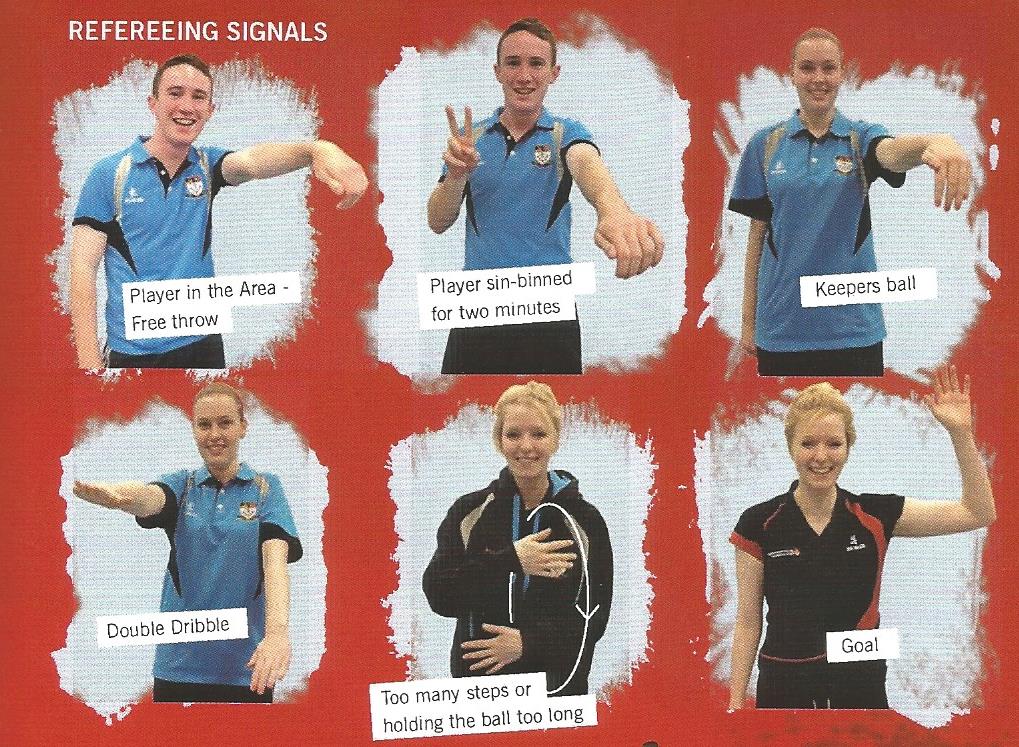 AllowedNot AllowedConsequenceThrow and catch the ball using hands and armsBlock or kick the ball using the feetFree throw to the defending teamPass the ball to a team mateHold the ball for more than 3 secondsFree throw to the defending teamBounce the ball with one hand and catch it againBounce the ball, catch it and bounce it againFree throw to the defending teamTake a maximum of 3 steps before having to dribble or passTake more than 3 steps with the ballFree throw to the defending teamMove outside of the goal areasEnter the goal areasGoalkeeper throwBreak through the defenceCharge the opponent or run into a defenderFree throw to the defending teamAllowedNot AllowedConsequenceUse hands and arms to block the ballPull or hit the ball out of the hands of the attacking playerFree throw to the attacking teamMake frontal body contact with the attacking playerHold the attacking player’s body/ shirt. Push, run or jump into themFree throw/progressive punishmentStay outside the goal areaUse the goal area as a defensive position7m throwStay at least 3m from attacking player at a restart throwInterfere with an attacking player during a restart thrownFree throw/progressive punishmentAllowedNot AllowedConsequenceTouch the ball with any part of the body inside the goal areaTake the ball into the goal area from outside the 6m lineFree throw to the attacking teamLeave the goal without the ball and play as an outfield playerLeave the goal area with the ballFree throw to the attacking team